Ghi chú: - Lịch công tác có thể điều chỉnh, bổ sung công việc phụ thuộc vào kế hoạch của UBND quận, PGD, phường. Nếu có thay đổi đề nghị bộ phận, cá nhân báo lại VP bổ sung vào lịch công tác tuần.              - Hàng ngày, đầu giờ, giờ ra chơi đ/c TPT bao quát, nhắc nhở HS vui chơi an toàn; trong ca trực bảo vệ đi kiểm tra xung quanh trường, các tầng nhà để kịp thời xử lý các hiện tượng bất thường xảy ra, tưới cây 1 lần/ngày (nếu trời hanh khô).            - UBND Quận Giám sát công tác quản lý, đảm bảo vệ sinh an toàn thực phẩm tại các trường học trên địa bàn quận Long Biên (đột xuất)           	- Hàng ngày: 6h15 đến 6h30: Bộ phận giám sát bếp ăn thực hiện giao nhận thực phẩm theo phân công (chụp gửi hình ảnh thực phẩm, hoá đơn nguồn gốc thực phẩm lên nhóm)                                 	 9h20 đến 10h: BGH, đ/c Thanh, cá nhân được phân công nhận thực phẩm chín                                  10h30 - 11h: BGH, đ/c Thanh giám sát việc chia định lượng xuất ăn theo quy định                   	            11h10 phút - 13h30: BGH theo phân công trong lịch giám sát GV chăm sóc HS ăn (bữa chính, bữa phụ), ngủ.UBND QUẬN LONG BIÊN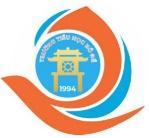 TRƯỜNG TIỂU HỌC BỒ ĐỀ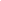 LỊCH CÔNG TÁC CHUNG CỦA TRƯỜNGTuần 24 (từ ngày 26/02/2024 đến ngày 02/3/2024) năm học 2023 - 2024ThứBuổiNội dung công việc, thời gian, địa điểmBộ phận thực hiệnLãnh đạo PTLịch trựcBGH, BVNội dung điều chỉnh, bổ sungHai 26/02S- 8h00’: Chào cờ: Tuyên truyền phòng bệnh mùa xuân. Văn nghệ 2A2- 9h00 - 11h00’: Học sinh khối 3,4,5 tham gia lớp học bơi tại TTVH quận Long Biên - Kiểm tra nề nếp chuyên môn, vệ sinh, bán trú- Đ/c Hạnh, Thu- Đ/c Minh, Hương VP, Thanh, HS ĐK- BGH, TPT, VP- Đ/c Thoa- Đ/c MinhBGH: đ/c MinhBV: đ/c BangHai 26/02C- 14h: Chúc mừng y tế phường, trường nhân ngày 27/2 Ngày thầy thuốc Việt Nam- BGH, đ/c Thanh- Đ/c ThoaBGH: đ/c MinhBV: đ/c BangBa 27/02S- Kiểm tra nề nếp chuyên môn, vệ sinh, bán trú- BGH, TPT, VP- Đ/c ThoaBGH: đ/c ThoaBV: đ/c NamBa 27/02C- Duyệt KH tháng 2- Đ/c Thu- Đ/c ThoaBGH: đ/c ThoaBV: đ/c NamTư28/02S- Kiểm tra nề nếp chuyên môn, vệ sinh, bán trú- BGH, TPT, VP- Đ/c ThuBGH: đ/c ThuBV: đ/c BangTư28/02C- Các tổ công đoàn gửi danh sách xét tặng KNC Vì sự nghiệp GD- Tổ trưởng CĐ- Đ/c MinhBGH: đ/c ThuBV: đ/c BangNăm 29/02S- Giao nhận công văn tại phòng giáo dục (khen thưởng tháng 2)- Kiểm tra nề nếp chuyên môn, vệ sinh, bán trú- Đ/c Hương VP- BGH, TPT, VP- Đ/c Thoa- Đ/c MinhBGH: đ/c MinhBV: đ/c NamNăm 29/02C- 14h00: Tiếp công dân, giải quyết các thủ tục hành chính- 14h: Họp giao ban HT các trường TH tại PGD- Tiết 5: chuyên đề TNXH (Stem) lớp 1A4- Đ/c Thoa- Đ/c Thoa- Đ/c Linh, GVK1- Đ/c Thoa- Đ/c ThuBGH: đ/c MinhBV: đ/c NamSáu01/3S- 9h00 - 11h00’: Học sinh khối 3,4,5 tham gia lớp học bơi tại TTVH quận Long Biên- 8h00: tham dự Hội nghị đại biểu nhân dân phường năm 2024 tại Hội trường tầng 2 nhà văn hoá phường Bồ Đề - 10h00: tham dự Hội nghị triển khai Kế hoạch thực hiện chủ đề năm và các mô hình chuyển đổi số trên địa bàn phường Bồ Đề năm 2024 tại Hội trường tầng 2 nhà văn hoá phường Bồ Đề.- Đ/c Thu, Hương VP, Thanh, HS ĐK- Đ/c Thoa- Đ/c Thoa- Đ/c Thu- Đ/c Thoa- Đ/c ThoaBGH: đ/c ThuBV: đ/c BangSáu01/3C- 14h00’: Nhập lịch công tác tuần 25 trên Driver- Chuẩn bị maket chào cơ tuần 25- Nhận hồ sơ xét KNC Vì sự nghiệp GD- 16h20’: Tổng vệ sinh toàn trường- 16h40’: Họp HĐSP tháng 3- Các bộ phận- Đ/c Thanh, Huyền- Cá nhân các đ/c được xét tặng, đ/c Hương- Các bộ phận- CBGVNV- Đ/c Minh- Đ/c Minh- Đ/c Thoa- Đ/c Minh- Đ/c ThoaBGH: đ/c ThuBV: đ/c BangBẩy02/3S- Trực giải quyết công việc còn tồn đọng trong tuần (nếu có)- Tổ VP- Đ/c Thu